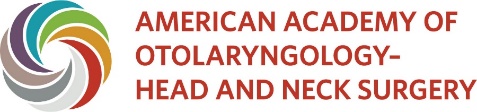 Date: ______________________________________________Nominee Name (Print): _______________________________Member ID: _________________________________________2024 Elected Position: ________________________________Dear Nominating Committee:This is to serve as written notice of my intent to submit my application packet for the 2024 elected position provided above on or before the December 11, 2023, due date.Sincerely, ____________________________________Signature (Required)